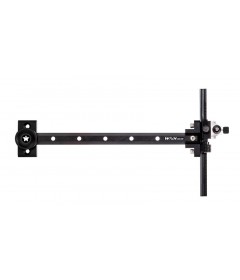 WNS SJA50 SightIN STOCKStarting at:£25.78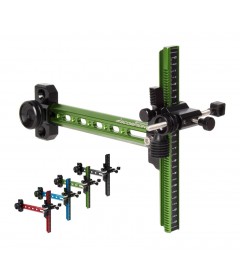 Krossen Scorpion SightIN STOCKStarting at:£26.02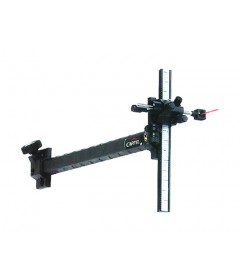 Cartel X-Pert Carbon SightIN STOCK£31.30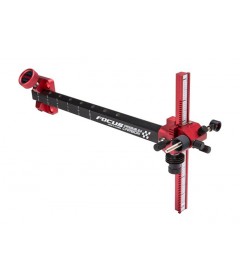 Cartel Focus Premium Carbon Recurve SightIN STOCKStarting at:£36.95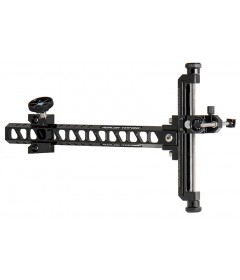 Avalon Tec One Recurve Target SightIN STOCKStarting at:£58.01 14 Review(s)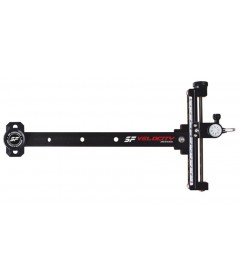 SF Velocity Carbon Recurve SightIN STOCKStarting at:£58.45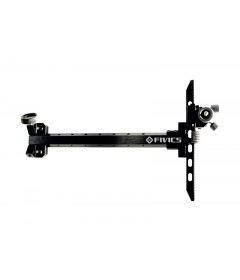 Soma Fivics FV-100 Recurve Target SightIN STOCKStarting at:£60.00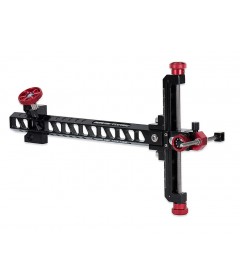 Avalon Tec One Recurve Target Sight - New ModelIN STOCKStarting at:£62.20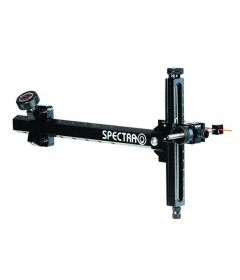 Cartel Spectra Carbon Sight - BlackIN STOCK£102.31£68.04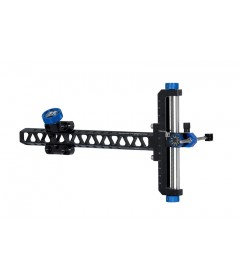 Avalon Tec X Recurve SightIN STOCKStarting at:£75.34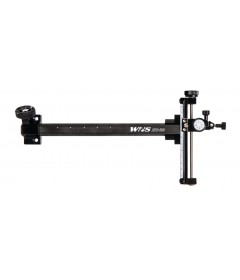 WNS SPR100 Carbon Recurve SightIN STOCKStarting at:£79.00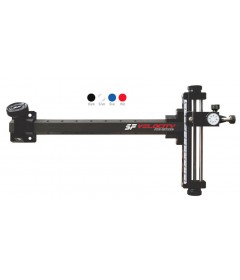 SF Velocity Carbon Pro Recurve SightIN STOCKStarting at:£88.82 4 Review(s)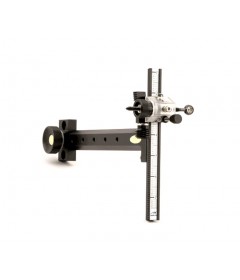 Shibuya Dual Click Standard SightIN STOCKStarting at:£118.60